Meeting Minutes 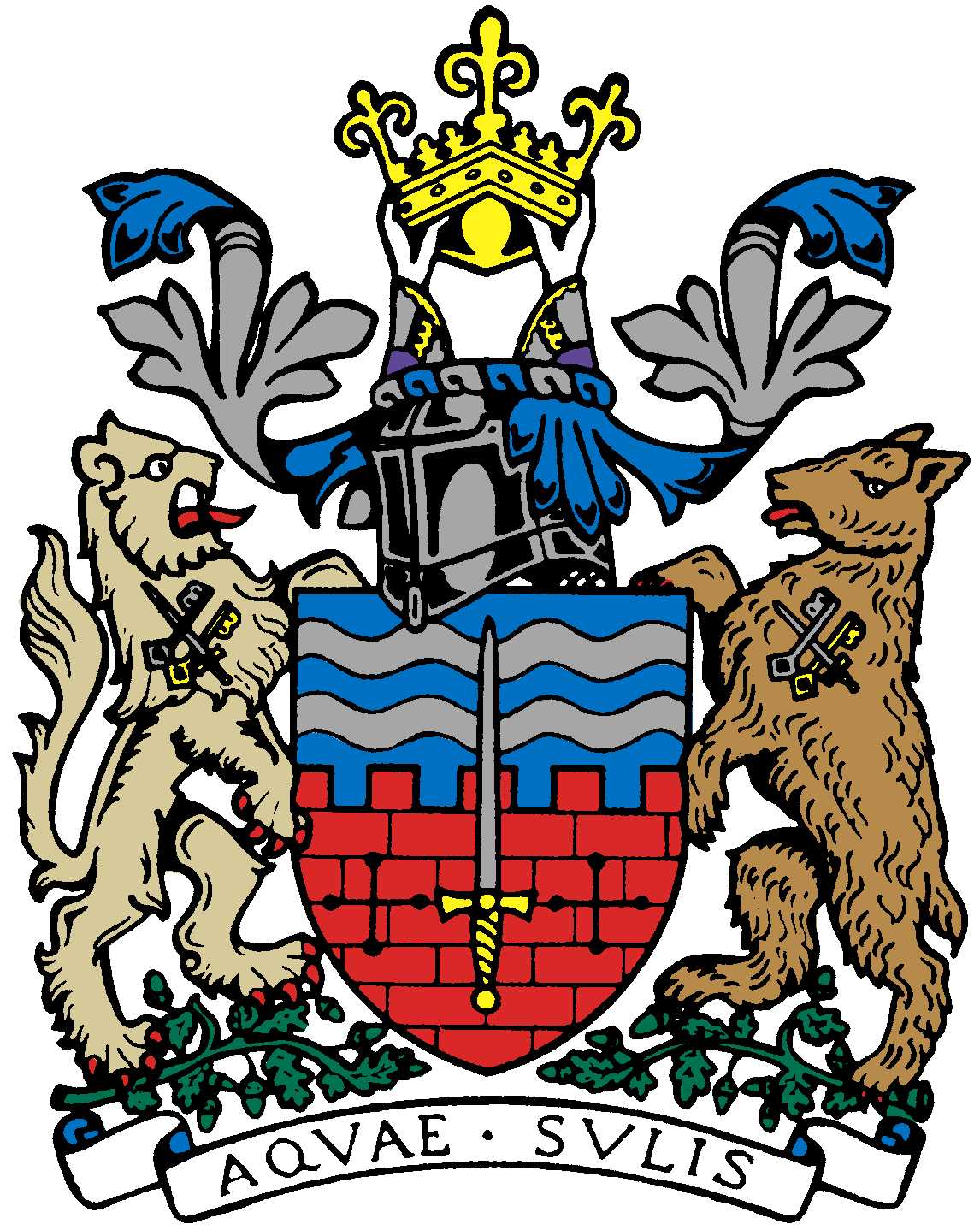 Bath Beppu Friendship AssociationAnnual General Meeting Notes9th May 2019 18:00Guildhall, Bath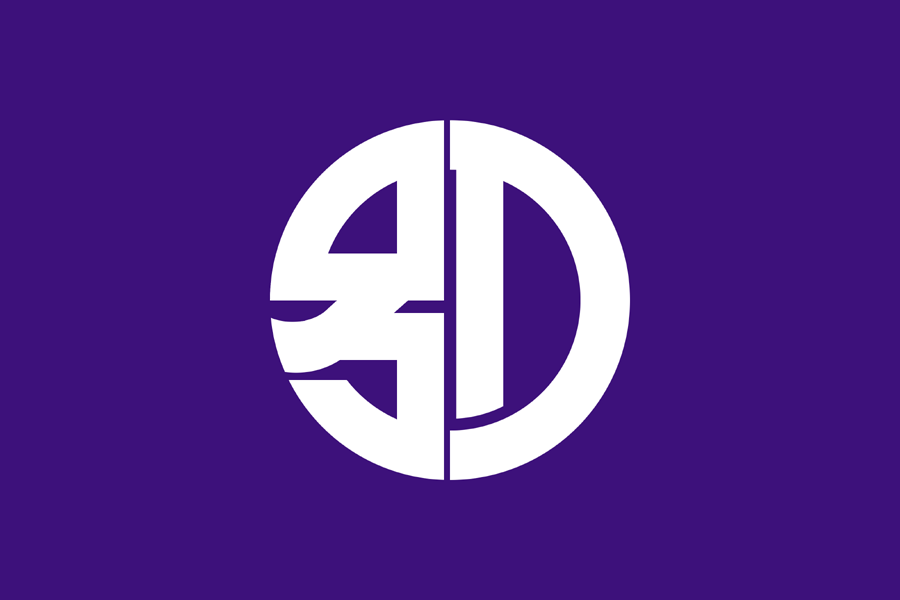 Attendees Paul Crossley (PC)Kaoru Jacques (KJ)Yukie Scott (YS)Jane Hands (JH)Caroline Buxton (CB)Mieko Zuckerman (MZ)Matthew ZuckermanMamiko Flockhart-ProsserPaul Bradley-CongApologiesMichiyo Leather (ML)David Tanner (DT)NoteActionDate1Welcome by the Chair and attendee introductionsPC2Minutes of Last MeetingJH/PC3Chairman’s Report/Review of 2018/2019Quieter year after extremely busy previous two years but still very active strengthening school/university links, a sake event, hosting a Japanese school choir and a visit by the Ambassador. BBFA is the most active of Bath’s various twinning associations and PC has applied for full grant of £1000 this year instead of the previously received figure of £500.PC to write back to Beppu requesting dates re next youth rugby get-together.PCPC4Secretary’s ReportSee Report attached. Membership has plateaued over the past year.5Accounting ReportThe accounts were audited by Alfred and Yukie would like to express her gratitude for his support.Income and expenditure less that previous two years as we were less active but it was noted that BBFA was able to use its resources to help other groups in the area, eg. Bristol Japan Days.£3000 reserve in BBFA account.It was noted that the £500 twinning grant supposedly received last year is not showing in the BBFA account. PC to establish when it was paid so YS can double-check the accounts.PC/YS6Elections for next year’s CommitteeThe following individuals were unanimously voted in to their respective Committee positions by the membership:Paul Crossley as ChairmanKaoru Jacques as Vice-ChairYukie Scott as Treasurer Jane Hands and Caroline Buxton as Secretary (job share)Michiyo Leather as Committee MemberMieko Zuckerman as Committee MemberMatthew Zuckerman as Committee Member(Sachiko Barry and David Tanner stepped down from the Committee for the forthcoming year. We thank them both for all their hard work over the last year).7 Shin’ai Girls Choir Visit 26-29 March 2019Big success. Hosting with local families went well and so many compliments were received re singing performance quality at St. Michael’s Church and at Hayesfield School. Just a shame that audiences weren’t bigger. Historically, the choir have visited Bath every 3 years but the next visit is in question as the teacher in charge might retire.Bill for use of church to be chased.PC8David Tanner Talks about JapanPC to check if DT is still keen to make these happen as the process has been more complex than expected.PC9Meishi Cards for BBFA Committee Members?It was questioned whether really necessary for all committee members to have these. OK to use individual, private business cards and/or direct people to the BBFA website and Facebook page.10Sumie Class UpdateCB to follow up with DT. CB11Grant Application UpdateSee point 3 earlier.12Sake Event 24/5Venue is BRSLI. 57 of 60 tickets sold at the time of the meeting. Sake plus nibbles. Mr. Kayashima to bring Sake Master along too this time. Japanese group to arrive in Bath 24/5, spend 25/5 with Kaoru and Paul (visiting Thatcher’s Cider and local brewery) then 26/5 back to London.KJ to see if it is appropriate to invite Glastonbury-related contacts.KJ13Mini Japan Day at MEAAObjective is to raise funds for flood affected parts of South Japan plus community cultural event.Tanabata Festival 12-4.30pm on 7th July. Tea ceremony, origami, decorate bamboo tree with wishes in traditional way, dress up in summer Yukata, display Emakimono. Maybe calligraphy. See if Hayesfield happy to share action shots of girls doing Emakimono artwork.Ideally food tasting. Wagamama’s to be approached (JH) and Comins too (YS)Japanese Embassy will register this as an official event and put it on their website. But funded by BBFA/donations from public.YSJHJH/YS14Piano Concert OpportunityKaoru suggested that it might be a good idea to tap into skills BBFA members can offer. Kaoru’s friend and BBFA member, Ms. Ikuko Inoguchi, is a Reading-based concert pianist and has offered to do a concert in Bath. Maybe link it to next Sake event to make it more cultural. St. Michael’s was suggested as a great venue and apparently Chapel Arts Centre has a great piano and sound. Something to think about…KJ15Events in 2019/2020Another New Year’s dinner for members in January.Think about an event maybe for June/July?It would be nice to be able to offer BBFA members the opportunity to visit the Japanese Embassy in London. Perhaps put our name down to display an Emakimono and, in so doing, get an invite to go and have a look round.AGM attendee, Paul Bradley-Cong, told us that he was going to Beppu as a writer in residency and that Bath Artist Studios might be interested in a direct exhibition swap with Beppu/Japan.PC suggested it would be brilliant to get the Welsh Taiko Drumming group back next year, to maybe perform in the Abbey Courtyard.16Emakimono LeafletThese leaflets would be great for promoting the Emakimono project (one side) and the BBFA (on the other side, to include event info.). Matthew has obtained a quote from Minuteman: £326 for 200 or £378 for 400. PC declared a personal interest in that he’s a friend of Minuteman owner Dave Dixon. PC proposes to pursue the project, going for qty of 400 at A6 size, and to discuss further at the next meeting when ML is back from Japan.Content would likely be mostly English with a bit of Japanese. CB to help with drafting text.MatthewCBAOBDue to changes in Guildhall security arrangements, we can’t guarantee evening meetings at the Mayor’s Parlour anymore. Lunchtime meetings to be trialed at Mayor’s Parlour and some evening meetings at Comins (Matthew confirmed they were happy to stay open late occasionally to host).All future meetings to be general meetings open to members.It was reported that a Beppu student has started studying at Leeds. She was influenced by the rugby tour visit and wouldn’t have considered studying in Leeds otherwise. A nice link that has developed due to BBFA activity. Kazu/Lauren: CB reported that Lauren is back in Japan teaching at a prestigious Tokyo high school. Kazu is to join her soon. They both said how much they enjoyed their BBFA interactions.Next meetingThursday 20th June 2019, 12pm, Mayor’s Parlour. 